Accès au succès, page 132 du chapitre 6Tableau de comparaison Sujet A, Sujet B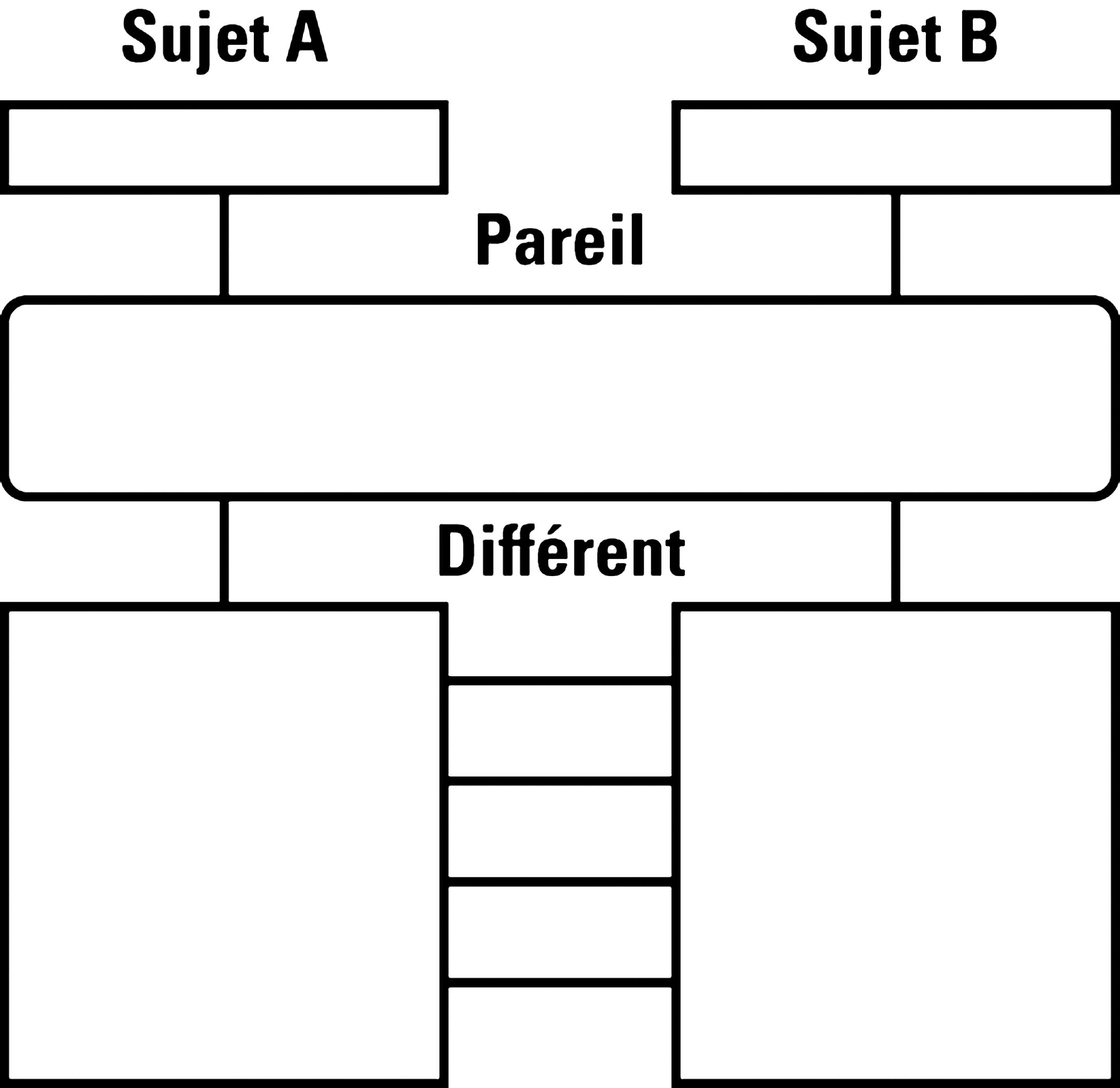 